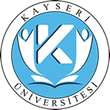                                                            T.C.                             KAYSERİ ÜNİVERSİTESİ REKTÖRLÜĞÜ              HİZMET BİRLEŞTİRME (SSK – BAĞKUR) TALEP FORMU………… DEKANLIĞINA / MÜDÜRLÜĞÜNE	Halen biriminizde ………………………………………….... kadrosunda görev yapmaktayım.	 Daha önce S.S.K.’na / Bağ-Kur’a tabi geçen hizmetimin Emekli Sandığına tabi hizmetimle birleştirilebilmesi için gereğini arz ederim. …./……/20..											İmzaAdı Soyadı					:T.C. Kimlik Numarası			:Emekli Sicil Numarası			:S.S.K – Bağkur Sicil Numarası		:En Son Sigortalı Hizmetin Geçtiği İl	:	ADRES:Gsm:EKLER:1-Nüfus Cüzdanı Fotokopisi2- S.S.K. / Bağ-Kur Hizmet Dökümü